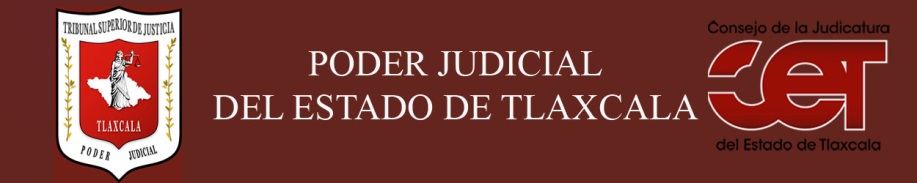 Formato público de Curriculum VitaeI.- DATOS GENERALES:I.- DATOS GENERALES:Nombre:ALFONSO GONZÁLEZ MARTÍNEZ.Cargo en el Poder Judicial: ADMINISTRADOR INTERINO DEL JUZGADO DE CONTROL Y DE JUICIO ORAL DEL DISTRITO JUDICIAL DE SÁNCHEZ PIEDRAS Y ESPECIALIZADO EN JUSTICIA PARA ADOLESCENTES.Área de Adscripción: JUZGADO DE CONTROL Y DE JUICIO ORAL DEL DISTRITO JUDICIAL DE SÁNCHEZ PIEDRAS Y ESPECIALIZADO EN JUSTICIA PARA ADOLESCENTES.Fecha de Nacimiento: (cuando se requiera para ejercer el cargo) 26 DE JULIO DE 1964.II.- PREPARACIÓN ACADÉMICA: II.- PREPARACIÓN ACADÉMICA: Último grado de estudios:LICENCIADO EN DERECHO.Institución:UNIVERSIDAD AUTÓNOMA DE TLAXCALA.Periodo:1987-1992.Documento: Título Profesional: 4052.Cédula: 3618082.Estudios Profesionales:LICENCIATURA EN DERECHO.Institución: UNIVERSIDAD AUTÓNOMA DE TLAXCALA.Periodo: 1987-1992.Documento: Cédula: 3618082.III.- EXPERIENCIA LABORAL: a)  tres últimos empleosIII.- EXPERIENCIA LABORAL: a)  tres últimos empleosIII.- EXPERIENCIA LABORAL: a)  tres últimos empleos1Inicio (día/mes/año):Nombre de la Empresa:Nombre de la Empresa:Cargo o puesto desempeñado:Cargo o puesto desempeñado:Campo de Experiencia:  Campo de Experiencia:  2Inicio (día/mes/año):Nombre de la Empresa:Nombre de la Empresa:Cargo o puesto desempeñado:Cargo o puesto desempeñado:Campo de Experiencia:  Campo de Experiencia:  3Inicio (día/mes/año):Nombre de la Empresa:Nombre de la Empresa:Cargo o puesto desempeñado:Cargo o puesto desempeñado:Campo de Experiencia:  Campo de Experiencia:  IV.- EXPERIENCIA LABORAL: b)Últimos cargos en el Poder Judicial:IV.- EXPERIENCIA LABORAL: b)Últimos cargos en el Poder Judicial:IV.- EXPERIENCIA LABORAL: b)Últimos cargos en el Poder Judicial:Área de adscripciónPeriodo 1DILIGENCIARIO -JUZGADO PRIMERO PENAL DE GIRIDI Y ALCOCER.18 DE AGOSOTO DE 1994 AL 6 DE JUNIO DE 1995.2SECRETARIO DE ACUERDOS -JUZGADOS SEGUNDO Y TERCERO PENAL DEL DISTRITO JUIDICIAL DE SANCHEZ PIEDRAS.7 DE JUNIO DE 1995 AL 31 DE AGOSTO DE 1999 Y DEL 1 DE OCTUBRE DE 1999 AL 1 DE MARZO DE 2001.3JUEZ INTERINO JUZGADO SEGUNDO PENAL DE SANCHEZ PIEDRAS.DEL 1 AL 30 DE SEPTIEMBRE DE 1999.4SECRETARIO PROYECTISTA-SALA PENAL TERCERA PONECIA-TRIBUNAL S.J. DEL ESTADO. DEL 2 DE MARZO DE 2001 AL 19 DE JUNIO DE 2019.5ADMINISTRADOR INTERINO DEL JUZGADO DE CONTROL Y DE JUICIO ORAL DEL DISTRITO JUDICIAL DE SÁNCHEZ PIEDRAS Y ESPECIALIZADO EN JUSTICIA PARA ADOLESCENTES.DEL 20 DE JUNIO DE 2019 A LA PRESENTE FECHA.V.- INFORMACION COMPLEMENTARIA:Últimos cursos y/o conferencias y/o capacitaciones y/o diplomados, etc. (de al menos cinco cursos)V.- INFORMACION COMPLEMENTARIA:Últimos cursos y/o conferencias y/o capacitaciones y/o diplomados, etc. (de al menos cinco cursos)V.- INFORMACION COMPLEMENTARIA:Últimos cursos y/o conferencias y/o capacitaciones y/o diplomados, etc. (de al menos cinco cursos)V.- INFORMACION COMPLEMENTARIA:Últimos cursos y/o conferencias y/o capacitaciones y/o diplomados, etc. (de al menos cinco cursos)Nombre del PonenteInstitución que impartióFecha o periodo1CURSO TALLER-JUZGAR CON PERPECTIVA DE GENERO- MAGISTRADA ELSA COREDERO MARTINEZ. PODER JUDICIAL DEL ESTADO.30,31 DE MAYO, 2 Y 3 DE JUNIO DE 2016. 2TALLER MEDIOS DE IMPUGNACIÓN-JUEZ DE EJECUCION-MTRA.ROSALVA ELENA ZARATE HERRERA. SETEC.DEL 2 AL 11 DE MAYO DE 2016.3FORTALECIMIENTO DE LAS CAPACIDADES DEL PODER JUDICIAL EN MATERIA DE TRATA DE PERSONAS DESDE UNA VISION INTEGRAL DE LOS DERECHOS HUMANOS Y LA PERPECTIVA DE GENERO.ORGANIZACIÓN INTERNACIONAL PARA LAS MIGRACIONES Y EL PODER JUDICIAL DEL ESTADO DE TLAXCALA.(DURACIÓN DIEZ HORAS) 25 DE ABRIL DE 2016. 4EL PAPEL DE LA JURISPRUDENCIA INTERAMERICANA EN EL ORDEN JURIDICO INTERNO-DR. SERGIO GARCIA RAMIREZ. FACULTAD DE LA UNAM5 DE AGOSTO DE 2015.5CONTROL DE CONVENCIONALIDAD Y JUECES CONSTITUCIONALES-DR. MANUEL GONZALEZ OROPEZA. SALA SUPERIOR DEL TRIBUNAL ELECTORAL DEL PODER JUDICIAL DE LA FEDERACIÓN.14 DE MAYO DE 2015.6LA EXTORCIÓN EN MEXICO-IMPARTIDO POR PERSONAL DE LA SECRETARIA DE SEGURIDAD PUBLICA FEDERAL.INSTITUTTO DE ESPECIALIZACIÓN JUDICIAL DEL TRIBUNAL SUPERIROR DE JUSTICIA DEL ESTADO DE TLAXCALA.24 DE MRAZO DE 2017.7MEDIACIÓN EN MATERIA PENAL Y DE JUSTICIA PARA ADOLECENTES. MTRO. ROBERTO MONTOYA GONZALEZ.INSTITUTTO DE ESPECIALIZACIÓN JUDICIAL DEL TRIBUNAL SUPERIROR DE JUSTICIA DEL ESTADO DE TLAXCALA.3,4 Y 5 DE ABRIL DE 2017.8CONFLICTO Y MEDIACION. DR. OTHON PEREZ FERNANDEZ DEL CASTILLO. SALA PENAL Y ESPECIALIZADA EN ADMINISTRACIÓN DE JUSTICIA PARA ADOLECENTES E INSTITUTTO DE ESPECIALIZACIÓN JUDICIAL DEL TRIBUNAL SUPERIROR DE JUSTICIA DEL ESTADO DE TLAXCALA.20 DE ABRIL DE 2017.9CURSO DE DERECHOS HUMANOS EN EL SISTEMA JURIDICO MEXICANO. IMPARTIDO POR PERSONAL DE LA COMISIÓN NACIONAL DE DERECHOS HUMANOS.INSTITUTTO DE ESPECIALIZACIÓN JUDICIAL DEL TRIBUNAL SUPERIROR DE JUSTICIA DEL ESTADO DE TLAXCALA. LIC JOAQUIN NARRO LOBO.9 DE MAYO DE 2017.10ADMINISTRACIÓN DE JUSTICIA Y DERECHOS HUMANOS. IMPARTIDO POR PERSONAL DE LA COMISIÓN NACIONAL DE DERECHOS HUMANOS.PERSONAL DE LA COMISIÓN NACIONAL DE DERECHOS HUMANOS. LIC JOAQUIN NARRO LOBO.28, 29 Y 30 DE JUNIO DE 2017.11JUSTICIA COTIDICANA EN MEXICO. MTRO.FRANCISCO MIXCOATL ANTONIO.. MTRO.FRANCISCO MIXCOATL ANTONIO13 DE JULIO DE 2017.12CONFERENCIA DETENCIÓN Y TRATO DE MENORES: RESPETO Y PROTECCIÓN DE SUS DERECHOS PARA GARANTIZAR LA SEGURIDAD Y PROCURACIÓN JUSTICIA PERSONAL DE LA COMICIÓN NACIONAL DE LOS DERECHOS HUMANOS.PERSONAL DE LA COMISIÓN NACIONAL DE DERECHOS HUMANOS.18 DE AGOSTO DE 2017.13CONFERENCIA CODIGO DE CONDUCTA PARA LOS FUNCIONARIOS ENCARGADOS DE HACER CUMPLIR LA LEY-PERSONAL DE LA COMISIÓN NACIONAL DE DERECHOS HUMANOS.PERSONAL DE LA COMISIÓN NACIONAL DE DERECHOS HUMANOS.11 DE AGOSTO DE 2017.14DECLARACIÓN SOBRE LA PROTECCIÓN DE TODAS LAS PERSONAS CONTRA LA TORTURA Y OTROS TRATOS CRUELES E INHUMANOS Y DECRADANTES-PERSONAL DE LA COMISIÓN NACIONAL DE DERECHOS HUMANOS.PERSONAL DE LA COMISIÓN NACIONAL DE DERECHOS HUMANOS.8 DE SEPTIEMBRE DE 2017.15CURSO IGUALDAD DE GENERO Y NO DISCRIMINACIÓN-PERSONAL DE LA COMISIÓN NACIONAL DE DERECHOS HUMANOS.PERSONAL DE LA COMISIÓN NACIONAL DE DERECHOS HUMANOS.03 DE OCTUBRE DE 2017.16 TERCERA OLEADA DE CONVERSATORIOS JURISDICCIONALES ENTRE ESTADOS Y FEDERACIÓN SOBRE EL NUEVO SISTEMA DE JUSTICIA PENAL DESDE LA ÓPTICA DEL JUICIO DE AMPARO, PARA UNA ADECUADA CONSOLIDACIÓN.ENTRE JUECES FEDERALES Y JUECES DEL ESTADO DE TLAXCALA.20 DE OCTUBRE DE 2017.17 CURSO DE DERECHOS HUMANOS Y VIOLENCIA EN LA MODALIDAD DE LÍNEA-PERSONAL DE LA COMISIÓN NACIONAL DE DERECHOS HUMANOS.<PERSONAL DE LA COMISIÓN NACIONAL DE DERECHOS HUMANOS LIC JOAQUÍN NARRO LOBO.40 HORAS DEL 7 AL 31 DE AGOSTO DE 2017.18ARGUMENTACIÓN JURÍDICA CON PERSPECTIVA DE GENERO-PERSONAL DE LA COMISIÓN NACIONAL DE DERECHOS HUMANOS.PERSONAL DE LA COMISIÓN NACIONAL DE DERECHOS HUMANOS.8 Y 9 DE DICIEMBRE DE 2017. 12 Y 19 DE ENERO; 2, 9, 16 Y 23 DE FEBRERO, 2 Y 9 DE MARZO.19DERECHOS HUMANOS DE PERSONAS CON DISCAPACIDAD. AJUSTES RAZONABLES QUE SE REQUIEREN EN EL SISTEMA PENAL ACUSATORIO. DR. JAVIER CARRASCO SOLIS.SALÓN DE USOS MÚLTIPLES DE CIUDAD JUDICIAL. 11 DE ABRIL DE 2018.20ESPECIALIZACIÓN DE JUSTICIA PARA ADOLESCENTES. -IMPARTIDO POR VARIOS ESPECIALISTAS DE LA MATERIA.SALÓN DE USOS MÚLTIPLES DE CIUDAD JUDICIAL Y PALACIO DE JUSTICIA DE LA CIUDAD DE TLAXCALA.DEL I DE JUNIO DE  2018, HASTA COMPLETAR 120 HORAS.21PRIMEROS CONVERSATORIOS ENTRE OPERADORES DEL SISTEMA PENAL ACUSATORIO -DRA. MARÍA DE LOS ÁNGELES FROMOW RANGEL. SALÓN DE USOS MÚLTIPLES DE CIUDAD JUDICIAL.19 DE JUNIO DE 2018.22GOBIERNO ABIERTO Y TRIBUNALES ABIERTOS. - POR PERSONAL DEL INSTITUTO DE ACCESO A LA INFORMACIÓN PÚBLICA Y PROTECCIÓN DE DATOS PERSONALES.SALÓN DE USOS MÚLTIPLES DE CIUDAD JUDICIAL.28 DE JUNIO DE 2018.23CONVERSATORIO ENTRE EL PODER JUDICIAL DE TLAXCALA Y LOS OPERADORES DEL SISTEMA DE JUSTICIA PENAL ACUSATORIO.SALÓN DE USOS MÚLTIPLES DE CIUDAD JUDICIAL.19 DE FEBRERO DE 2019.24LA TEORÍA DE LAS DE OBLIGACIONES Y DEBERES DEL ESTADO. PALACIO DE JUSTICA TLAXCALA.20 DE FEBRERO DE 2019.25CONFERENCIA “LAS RESISTENCIAS DEL ESTADO PARTIARCAL, EL PAPEL DE LAS INSTITUCIONES DE DEFENSA Y PROTECCIÓN DE LOS DERECHOS HUMANOS DE LAS MUJERES”PALACIO DE JUSTCIA 10 DE MARZO  DE 2020.VI.- Sanciones Administrativas Definitivas (dos ejercicios anteriores a la fecha):VI.- Sanciones Administrativas Definitivas (dos ejercicios anteriores a la fecha):VI.- Sanciones Administrativas Definitivas (dos ejercicios anteriores a la fecha):VI.- Sanciones Administrativas Definitivas (dos ejercicios anteriores a la fecha):SiNoEjercicioNota: Las sanciones definitivas se encuentran especificadas en la fracción  XVIII del artículo 63 de la Ley de Transparencia y Acceso a la Información Pública del Estado, publicadas en el sitio web oficial del Poder Judicial, en la sección de Transparencia.                   NOVII.- Fecha de actualización de la información proporcionada:VII.- Fecha de actualización de la información proporcionada:Apizaco, Tlaxcala a 2 de abril de 2020Apizaco, Tlaxcala a 2 de abril de 2020